CBCT Referral Form    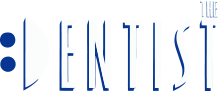 68 Southover, Woodside Park, North Finchley, London, N12 7HB.Phone: 0208 445 6949    Website: http://www.kletzandsher.comCBCT Referral Form    68 Southover, Woodside Park, North Finchley, London, N12 7HB.Phone: 0208 445 6949    Website: http://www.kletzandsher.comCBCT Referral Form    68 Southover, Woodside Park, North Finchley, London, N12 7HB.Phone: 0208 445 6949    Website: http://www.kletzandsher.comCBCT Referral Form    68 Southover, Woodside Park, North Finchley, London, N12 7HB.Phone: 0208 445 6949    Website: http://www.kletzandsher.comCBCT Referral Form    68 Southover, Woodside Park, North Finchley, London, N12 7HB.Phone: 0208 445 6949    Website: http://www.kletzandsher.comReferrer Name:Patient Ref #:Patient Ref #:Patient Name:Patient DOB:Patient DOB:Patient Address:Patient Address:Patient Address:Clinical History:Clinical question to be answered:Requested Region/s:Referrer Signature:Only registered health care professionals can refer for imagingOnly registered health care professionals can refer for imagingDate of referral:Date of referral:Cost of Scan:£200(unreported) including 1 x copy on a disc£200(unreported) including 1 x copy on a disc£200(unreported) including 1 x copy on a disc£200(unreported) including 1 x copy on a discPatient Statement: I have been informed regarding the clinical benefit of the x-ray, know what is involved and understand the x-ray risks involved and I wish to proceed.I have been informed regarding the clinical benefit of the x-ray, know what is involved and understand the x-ray risks involved and I wish to proceed.I have been informed regarding the clinical benefit of the x-ray, know what is involved and understand the x-ray risks involved and I wish to proceed.I have been informed regarding the clinical benefit of the x-ray, know what is involved and understand the x-ray risks involved and I wish to proceed.Patient Signature: Practitioner JUSTIFICATION checks or Operator AUTHORISATION:Practitioner JUSTIFICATION checks or Operator AUTHORISATION:Practitioner JUSTIFICATION checks or Operator AUTHORISATION:Practitioner JUSTIFICATION checks or Operator AUTHORISATION:Practitioner JUSTIFICATION checks or Operator AUTHORISATION:Any Operator notes (e.g. exposure factors, any known artefacts or inabilities to achieve imaging for any reason):Any Operator notes (e.g. exposure factors, any known artefacts or inabilities to achieve imaging for any reason):Any Operator notes (e.g. exposure factors, any known artefacts or inabilities to achieve imaging for any reason):Any Operator notes (e.g. exposure factors, any known artefacts or inabilities to achieve imaging for any reason):Any Operator notes (e.g. exposure factors, any known artefacts or inabilities to achieve imaging for any reason):